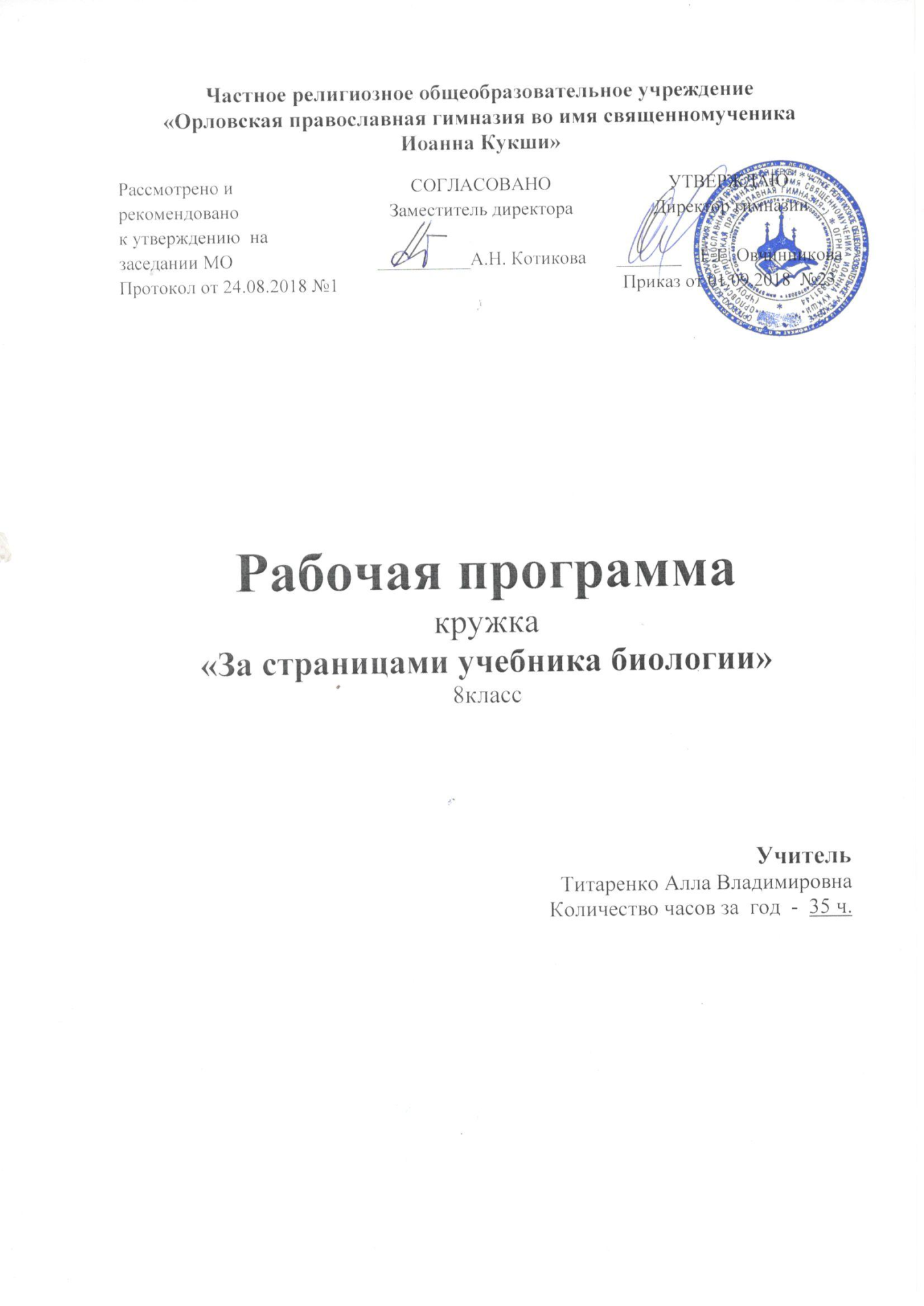 Рабочая программакружка«За страницами учебника биологии»8классРабочая программа кружка «За страницами учебника биологии» составлена на основании следующих документов:Федеральный закон РФ от 29.12.2012 № 273-ФЗ "Об образовании в Российской Федерации«, ст. 2, п. 9;Федеральный государственный образовательный стандарт;письмо Министерства образования и науки РФ от 19 апреля 2011 г. № 03-255 «О введении федерального государственного образовательного стандарта общего образования»;приказ Министерства образования и науки РФ № 1577 от 31.12.2015 г.  «О внесении изменений в ФГОС ООО, утверждённый приказом Министерства образования и науки РФ от 17.12.2010 г. № 1897»;методические рекомендации по вопросам введения ФГОС ООО, письмо Министерства образования и науки РФ от 07.08.2015 г. № 08-1228;письмо Министерства образования и науки РФ  № 08-1786 от 28.10.2015 г. «О рабочих программах  учебных предметов»;На сегодняшний день очевидны проблемы здоровья граждан России. Именно общество в лице образовательных учреждений формирует систему приоритетов и ценностей, определенный стиль жизни, так называемые социально одобряемые нормы поведения. Поэтому если учащийся не очень понимает необходимость сохранения своего здоровья, то задача образовательного учреждения состоит в разъяснении того, что ты сам в состоянии ответить за свое будущее и твоя успешность напрямую зависит от состояния твоего здоровья. Необходимо найти новые формы пропаганды и внедрения ценностей здорового образа жизни, культуры здоровья, выработать новую систему социально-культурных ценностей, в которой здоровье будет одним из основных личностных приоритетов.          Также предлагаемый курс внеурочной деятельности может поддержать и углубить знания по биологии (анатомии человека), валеологии. Он поможет проверить целесообразность выбора профиля дальнейшего обучения и будущей профессии выпускника. Курс проводится в виде лекционно-практических-исследовательских занятий с оформлением содержания занятия в рабочих тетрадях.В течение всего курса внеурочной деятельности учащиеся работают с дополнительной литературой, оформляют полученные сведения в виде реферативных работ, проектов и т.д. В конце курса проводится конференция, где школьники выступают с докладами по заинтересовавшей их проблеме.Для профориентации на такие конференции могут приглашаться медицинские работники.Предусмотрено ознакомление с приёмами оказания доврачебной помощи, повышающие понимание важности выполняемого дела.        Программа имеет прикладное значение – профориентации. Ребята также могут посещать курс с целью получения элементарных знаний об основных вопросах медицины, физиологии и гигиены, о способах сохранения и укрепления здоровья, особенностях влияния вредных привычек и окружающей среды на здоровье человека, навыков оказания первой помощи.        Результатом изучения  курса: "За страницами учебника биологии" является  урок-зачет с элементами практических заданий, где проверяется не только теоретическое  знание вопросов, но и практические навыки, полученные на занятиях  курса. Или итоги изучения элективного курса можно обсудить на семинарском занятии, либо защитить проект или исследовательскую работу по какой-либо тематике.Цель: Формирование у обучающихся бережного отношения к своему здоровью и здоровью окружающих людей, развитие культуры здорового образа жизни и расширение кругозора в области медицины.Практические задачи данной программы:обеспечение необходимых условий для личностного развития, повышение мотивации для укрепление своего здоровья;адаптация их к жизни в обществе;формирование общей культуры, в том числе культуры здорового образа жизни;Учебно-воспитательные задачи следующие:сознание и апробация здоровьесберегающих технологий в образовательном процессе;развитие у учащихся причинно-следственных и межпредметных связей в ходе реализации программы;формирование у учащихся осознанного выбора здорового образа жизни.повышение мотивации к изучению предмета «Анатомия человека»Дать обучающимся знания и обучить практическим навыкам оказания первой доврачебной помощи в различных опасных для жизни ситуациях.В программу введен не только анатомо-физиологический и морфологический материал, но и сведения по экологии человека, растений и животных, о влиянии разнообразных экологических факторов на организм человека, о зависимости процессов жизнедеятельности и здоровья людей от природных и социальных факторов окружающей среды. Практические занятия ориентируют учащихся на активное познание свойств организма человека и развитие умений по уходу за ним.Ожидаемые результаты:Снижение уровня заболеваемости обучающихся.Формирование культуры здорового образа жизни.Осознанный выбора детьми здорового образа жизни. Проверка ожидаемых результатов:1. Конкурс для обучающихся на составление собственной программы здоровья.2. Диагностика в виде тестов, анкет, опросников у данной категории подростков для выявления отношения их к алкоголю и других вредных привычек.3. Защита мини – проектов «Программа моего здоровья».4. Оказание первой доврачебной помощи.Программа способствует формированию у школьников следующих видов универсальных учебных действий.Личностные УУД:Самоопределение.Смыслообразование.Самооценка и личностное самосовершенствование.Нравственно-этическая установка на здоровый образ жизни.Регулятивные УУД:Определять и формулировать цель деятельности с помощью учителя.Высказыватьсвои версии на основе работы с иллюстрацией, работать по предложенному учителем плану.Составлять конспект и план ответа по определенной тематике.Познавательные УУД:Делать предварительный отбор источников информации:Добывать новые знания, находить ответы на вопросы, используя различные источники информации, свой жизненный опыт и информацию, полученную на уроке.Перерабатывать полученную информацию, делать выводы в результате совместной работы всего класса.Составлять ответы на основе простейших моделей (рисунков, схем, таблиц.)Коммуникативные УУД:Умение донести свою позицию до других: оформлять свою мысль в устной и письменной речи (на уровне одного предложения или небольшого текста).Слушать и понимать речь других.Совместно договариваться о правилах общения и работать в группе в паре.Учиться выполнять различные роли в группе (лидера, исполнителя, критика).Метапредметные:проводить простейшие наблюдения, измерения, опыты;ставить учебную задачу под руководством учителя;систематизировать и обобщать разные виды информации;составлять план выполнения учебной задачи;осуществлять самоконтроль и коррекцию деятельности;организовывать учебное сотрудничество с одноклассниками в ходе учебной деятельности;работать с различными источниками информации.устанавливать  взаимосвязи здоровья и образа жизни;  воздействие природных и социальных факторов на организм человека;  влияние факторов окружающей среды на функционирование и развитие систем органов;систематизировать  основные условия сохранения здоровья; факторы, укрепляющие здоровье в процессе развития человеческого организма;Виды деятельности: организационно – деятельностные игры, викторины, выпуск буклетов, защита проектов, беседы, исследования, лекции.Учет знаний и умений для контроля и оценки результатов освоения программы внеурочной деятельности происходит путем ведения «Дневника здоровья».Планируемые результатыШкольники приобретут знания об основных вопросах медицины, физиологии и гигиены, особенностях влияния вредных привычек на здоровье, особенностях воздействия двигательной активности на организм человека, основах рационального питания, о “полезных” и “вредных” продуктах, о значении режима питания, способах сохранения и укрепление здоровья. Осуществляет поиск и выделяет конкретную информацию с помощью учителя. Использует средства профилактики ОРЗ, ОРВИ и др. болезней. Определяет благоприятные факторы, воздействующие на здоровье. Заботиться о своем здоровье. Использует навыки элементарной исследовательской деятельности в своей работе. Оказывает первую медицинскую помощь. Задает вопросы, для организации собственной деятельности. Знает основные (самые распестрённые) болезни систем органов, клинику и профилактику болезней человека,источники инфекции, профилактические прививки.Поурочное планирование программы “За страницами учебника биологии”Литература: (для учителя)Росляков Г.Е. “Враги нашего здоровья”. М.: Знание, 1992. – 98с. – (Нар. Унт – т. Факт. Здоровья. № 7).Чуднов В.И. “Берегите тишину”. М., “Медицина”, 1978.Энциклопедия народная медицина. Общие болезни. Т. 1. 2. Раздел 1 “Как вырастить ребенка здоровым?”. – М.:АНС, 1993 – 384 с.Энциклопедия народная медицина. Т.1. “Авитаминозы – простуда”. – М.: АНС, 1992 – 400с.Ресурсы Интернета.Электронные и энциклопедические справочники.Основы медицинских знаний. Е.Е. Тен. Москва. Издательство «Мастерство» 2002 год.Основы медицинских знаний. Семейная академия. Р.В. Овчарова. Вопросы и ответы. Москва. «Просвещение». Учебная литература.1996 годОсновы медицинских знаний учащихся. Пробный учебник для средних учебных заведений, под редакцией М.И. Гоголева. Москва. «Просвещение» 1991год.Литература: (для детей)Соколов Ю.Е. “Книга знаний для детей”. – М.: ООО “Издательство Астрель”, 2001 – 320с.Жербин Е.А. “Река жизни”. – М.; Знание, 1990 – 224с. –Энциклопедия для детей. Том 18. Человек 4.2. “Архитектура души”. М.; Аванта + , 2002. – 640с.Детская энциклопедия. Т. 18. Человек. «Аванта +» Москва, 2002 год.Тема.Кол-во часов.Тема.Кол-во часов.№ занятия        № занятия        Занятия  по данной теме        Занятия  по данной теме        Практические и лабораторные работы экскурсии, видеофильмы, проекты.Практические и лабораторные работы экскурсии, видеофильмы, проекты.Тема № 1.(1 часа) Введение         Тема № 1.(1 часа) Введение         11-1.Понятие здоровья. Продолжительность жизни людей. Календарный и биологический возраст.Биологические науки, изучающие организм человека: валеология, геронтология, биометеорология, анатомия, физиология, гигиена и психология человека.-1.Понятие здоровья. Продолжительность жизни людей. Календарный и биологический возраст.Биологические науки, изучающие организм человека: валеология, геронтология, биометеорология, анатомия, физиология, гигиена и психология человека.Просмотр видеофильма «Ключи от долголетия»Просмотр видеофильма «Ключи от долголетия»Тема № 2. ( 2 часа)Окружающая среда и здоровье.Тема № 2. ( 2 часа)Окружающая среда и здоровье.2-32-31.Почему смена погоды влияет на состояние здоровья человека. Повышение и снижение атмосферного давления.Как влияют перепады температуры на состояние здоровья человека. Магнитные бури.3.Проблема загрязнения воздуха. Воздух жилых помещений.Вода и здоровье. Основные источники загрязнения воды. Минеральная вода, показания к применению.1.Почему смена погоды влияет на состояние здоровья человека. Повышение и снижение атмосферного давления.Как влияют перепады температуры на состояние здоровья человека. Магнитные бури.3.Проблема загрязнения воздуха. Воздух жилых помещений.Вода и здоровье. Основные источники загрязнения воды. Минеральная вода, показания к применению.Практикум № 1. Составление рекомендаций метеозависимым людям.Практикум № 2. Составление рекомендаций людям, подверженных влиянию магнитных бурь.Лабораторная работа №1. Какие заболевания провоцирует загрязнение воздуха.Практикум № 1. Составление рекомендаций метеозависимым людям.Практикум № 2. Составление рекомендаций людям, подверженных влиянию магнитных бурь.Лабораторная работа №1. Какие заболевания провоцирует загрязнение воздуха.Тема № 3. (2 часа)Экстремальные факторы.Тема № 3. (2 часа)Экстремальные факторы.4-54-5Влияние перегрузок и невесомости на организм человека.2.Электрические и магнитные поля и их влияние на человека.Радиация. Рентгеновское излучение.Влияние перегрузок и невесомости на организм человека.2.Электрические и магнитные поля и их влияние на человека.Радиация. Рентгеновское излучение.Просмотр видеофильма «Человек в космосе»Просмотр видеофильма «Чем опасна радиация».Просмотр видеофильма «Человек в космосе»Просмотр видеофильма «Чем опасна радиация».Тема №4.Режим дня. ( 1 час)Тема №4.Режим дня. ( 1 час)66Режим дня. Биологические ритмы.Роль сна на здоровье человека. Сколько должен спать человек. Нарушение сна.Режим дня. Биологические ритмы.Роль сна на здоровье человека. Сколько должен спать человек. Нарушение сна.Практикум № 3.Разработка собственного режима дня с учетом школьных занятий и подготовки Д/З.Практикум № 3.Разработка собственного режима дня с учетом школьных занятий и подготовки Д/З.Тема № 5.Вредные привычки (1 час).Тема № 5.Вредные привычки (1 час).771.Влияние алкоголя и никотина на организм человека и последствия. Алкоголизм. Табакокурение.Электронные сигареты - вредно или нет.Наркотики и наркомания. Влияние наркотиков на организм человека в подростковом возрасте.1.Влияние алкоголя и никотина на организм человека и последствия. Алкоголизм. Табакокурение.Электронные сигареты - вредно или нет.Наркотики и наркомания. Влияние наркотиков на организм человека в подростковом возрасте.Просмотр видеофильма «Вредные привычки как разрушители здоровья»Просмотр видеофильма «Вредные привычки как разрушители здоровья»Тема №6. Влияние физкультуры и спорта на организм человека. (1 час)Тема №6. Влияние физкультуры и спорта на организм человека. (1 час)881.Значение физической активности в современном обществе. Укрепление и развитие опорно-двигательного аппарата и нервной системы.Влияние физической активности на укрепление дыхательной и кровеносной системы.Повышение иммунитета и качественные изменения в составе крови.1.Значение физической активности в современном обществе. Укрепление и развитие опорно-двигательного аппарата и нервной системы.Влияние физической активности на укрепление дыхательной и кровеносной системы.Повышение иммунитета и качественные изменения в составе крови.Тема № 7. Питание и здоровье. (  2 часа).Тема № 7. Питание и здоровье. (  2 часа).9-109-10Понятие о правильном питании и режиме приема пищи.Химический состав пищи. Калорийность.3.Сбалансированное питание – залог здоровья. Роль витаминов в обмене веществ.Понятие о правильном питании и режиме приема пищи.Химический состав пищи. Калорийность.3.Сбалансированное питание – залог здоровья. Роль витаминов в обмене веществ.Практикум № 4. Составление индивидуального рациона питания.Практикум № 5. Изучение этикеток  продуктов питания.Практикум № 6. Расчет калорийности обеда.Практикум № 4. Составление индивидуального рациона питания.Практикум № 5. Изучение этикеток  продуктов питания.Практикум № 6. Расчет калорийности обеда.Тема № 8. Влияниефизкультуры и спорта на организм человека (2 часа).Тема № 8. Влияниефизкультуры и спорта на организм человека (2 часа).11-1211-121.Значение физической активности в современном обществе.Укрепление и развитие опорно-двигательного аппарата и нервной системы.Влияние физической активности на укрепление дыхательной и кровеносной системы.Повышение иммунитета и качественные изменения в составе крови.1.Значение физической активности в современном обществе.Укрепление и развитие опорно-двигательного аппарата и нервной системы.Влияние физической активности на укрепление дыхательной и кровеносной системы.Повышение иммунитета и качественные изменения в составе крови.Практикум № 7. Измерение жизненного объема легких у тренированного и нетренированного человека.Практикум № 7. Измерение жизненного объема легких у тренированного и нетренированного человека.Тема № 9. (1 часа)Диагностические процедуры больных        Тема № 9. (1 часа)Диагностические процедуры больных        1313Лечебные и диагностические процедурыКлинические анализы и их расшифровка.        Лечебные и диагностические процедурыКлинические анализы и их расшифровка.        Экскурсия в ЦРБ.Клиническая лаборатория. Пригласить фельдшера.Экскурсия в ЦРБ.Клиническая лаборатория. Пригласить фельдшера.Тема №10. Бактерии, вирусы и человек.(2часов)Тема №10. Бактерии, вирусы и человек.(2часов)14-1514-15Общие сведения об инфекциях. Источники заражения и пути их передачи.Сроки инкубационного периода некоторых И.Б.Сроки изоляции больных и средства защиты (пути) лиц, обращающихся с ними.Бактерии,  возбудители болезней: скарлатины, коклюша, ангины, пневмонии, чумы, ботулизма, туберкулеза – клиника,  лечение и профилактика.Антибиотики, их влияние на организм человека.Вирусы, возбудители болезней: краснухи, ветрянки, свинки, гриппа, СПИДа - клиника, лечение и профилактика.Общие сведения об инфекциях. Источники заражения и пути их передачи.Сроки инкубационного периода некоторых И.Б.Сроки изоляции больных и средства защиты (пути) лиц, обращающихся с ними.Бактерии,  возбудители болезней: скарлатины, коклюша, ангины, пневмонии, чумы, ботулизма, туберкулеза – клиника,  лечение и профилактика.Антибиотики, их влияние на организм человека.Вирусы, возбудители болезней: краснухи, ветрянки, свинки, гриппа, СПИДа - клиника, лечение и профилактика.Практикум № 8. Выращивание бактерии- картофельной палочки.Практикум № 8. Выращивание бактерии- картофельной палочки.Тема № 11. (1 часа)Уход за больнымиТема № 11. (1 часа)Уход за больными1616Уход за больными пожилого возраста и лежачими больными.Уход за инфекционными больными.Уход за новорожденными детьми.Уход за больными пожилого возраста и лежачими больными.Уход за инфекционными больными.Уход за новорожденными детьми.Экскурсия в ЦРБ.Экскурсия в ЦРБ.Тема №12. (1 часа)Прививки и вакцины.Тема №12. (1 часа)Прививки и вакцины.1717Активная и пассивная иммунизация. Профилактические прививки.Виды вакцинации. Как изготавливают вакцины.Активная и пассивная иммунизация. Профилактические прививки.Виды вакцинации. Как изготавливают вакцины.Просмотр видеофильма «Вакцина»Просмотр видеофильма «Вакцина»Тема №13 Заболевания опорно-двигательной системы. (2 часа)Тема №13 Заболевания опорно-двигательной системы. (2 часа)18-1918-19Возрастные изменения в опорно-двигательном аппарате.Клиника и признаки заболевания артроза, радикулита, остеохондроза, сколиоза,  плоскостопия.Травмы: растяжения, вывихи, переломы и оказание первой помощи.Возрастные изменения в опорно-двигательном аппарате.Клиника и признаки заболевания артроза, радикулита, остеохондроза, сколиоза,  плоскостопия.Травмы: растяжения, вывихи, переломы и оказание первой помощи.Практикум №9 «Диагностика  плоскостопия и сколиоза».Практикум №10 «Разработка мер по профилактике сколиоза в школе и дома»Практикум№11. «Наложение шины при переломах»Практикум №9 «Диагностика  плоскостопия и сколиоза».Практикум №10 «Разработка мер по профилактике сколиоза в школе и дома»Практикум№11. «Наложение шины при переломах»Тема № 14. Основные болезнисердечно - сосудистой системы. 2(часа)Тема № 14. Основные болезнисердечно - сосудистой системы. 2(часа)20-2120-21. Возрастные изменения в сердечно - сосудистой системе, Изменение кровообращения.Клиника и признаки заболевания ишемической болезни сердца, гипертонии, гипотонии, артериосклероза.Профилактика и лечение инфаркта миокарда, инсульта, анемии.4Кровотечения, оказание первой помощи.. Возрастные изменения в сердечно - сосудистой системе, Изменение кровообращения.Клиника и признаки заболевания ишемической болезни сердца, гипертонии, гипотонии, артериосклероза.Профилактика и лечение инфаркта миокарда, инсульта, анемии.4Кровотечения, оказание первой помощи.Практикум№12. Измерение артериального давления.Практикум №13.Наложение стерильных повязок на голову, грудь, живот, конечности.Практикум №14. Наложение жгута при кровотечениях.Практикум№12. Измерение артериального давления.Практикум №13.Наложение стерильных повязок на голову, грудь, живот, конечности.Практикум №14. Наложение жгута при кровотечениях.Тема № 15.Дыхательная система (2часа).Тема № 15.Дыхательная система (2часа).22-2322-23Возрастные изменения дыхательной системы. Причины возникновения и признаки заболеваний.Клиника и признаки заболевания ринита, ОРЗ, гайморита, горной болезни.. Клиника и признаки заболевания бронхиальной астмой, пневмонией, раком легких, туберкулезом.Возрастные изменения дыхательной системы. Причины возникновения и признаки заболеваний.Клиника и признаки заболевания ринита, ОРЗ, гайморита, горной болезни.. Клиника и признаки заболевания бронхиальной астмой, пневмонией, раком легких, туберкулезом.Практикум №15. «Измерение ЖОЛ»Практикум №16 «Оказание первой помощи при остановке дыхания»Практикум №15. «Измерение ЖОЛ»Практикум №16 «Оказание первой помощи при остановке дыхания»Тема №16 Заболевания пищеварительной системы.(2 часа)Тема №16 Заболевания пищеварительной системы.(2 часа)24-2524-25Клиника и профилактика болезней желудочно-кишечного тракта: гастрита, язвы желудка, дисбактериоза, панкреатита, холецистита.Симптомы и лечение аппендицита, цирроза печени. Неправильное пищевое поведение – анерексия.Клиника и профилактика болезней желудочно-кишечного тракта: гастрита, язвы желудка, дисбактериоза, панкреатита, холецистита.Симптомы и лечение аппендицита, цирроза печени. Неправильное пищевое поведение – анерексия.Просмотр видеофильма  «Живая еда»Просмотр видеофильма  «Живая еда»Тема № 17.Лечебное питание больных (3 часа)Тема № 17.Лечебное питание больных (3 часа)26-27-2826-27-281. При язвенных болезняхПри болезни печени, ожирении.При гастритах, хирургических больныхПри детских болезнях.Питание беременных. Аллергических болезнях.Совместимость и калорийность продуктов питания.        1. При язвенных болезняхПри болезни печени, ожирении.При гастритах, хирургических больныхПри детских болезнях.Питание беременных. Аллергических болезнях.Совместимость и калорийность продуктов питания.        Практикум № 17. Составление диетРасчет калорий в сутки.Практикум № 17. Составление диетРасчет калорий в сутки.Тема №18. Заболевания зубов и гигиена полости рта (1 часа).Тема №18. Заболевания зубов и гигиена полости рта (1 часа).2929. Признаки и симптомы кариеса и пульпита, уход за полостью рта.. Зубные инфекции с воспалительным процессом: абсцесс и флегмона.. Признаки и симптомы кариеса и пульпита, уход за полостью рта.. Зубные инфекции с воспалительным процессом: абсцесс и флегмона.Просмотр видеофильма  «Здоровые зубы- здоровый организм».Просмотр видеофильма  «Здоровые зубы- здоровый организм».Тема №19. Заболевания выделительной системы.(1 час)Тема №19. Заболевания выделительной системы.(1 час)3030Занятие № 1. Симптомы и причины развития цистита и почечнокаменной болезни.Занятие № 1. Симптомы и причины развития цистита и почечнокаменной болезни.Просмотр видеофильма  «Искусственная почка»Просмотр видеофильма  «Искусственная почка»Тема №20. Распространенные заболевания нервной системы.(1 часа)Тема №20. Распространенные заболевания нервной системы.(1 часа)3131. Возрастные изменения нервной системы. Симптомы и клиника течения амнезии,  мигрени, рака головного мозга, комы.. Признаки  эпилепсии, менингита, стресса и депрессии.Заболевания, связанные с задержкой психологического развития у детей: ЗПР и олигофрения. Возрастные изменения нервной системы. Симптомы и клиника течения амнезии,  мигрени, рака головного мозга, комы.. Признаки  эпилепсии, менингита, стресса и депрессии.Заболевания, связанные с задержкой психологического развития у детей: ЗПР и олигофренияТема №21. Уход и профилактика болезней кожи. (1часов)Тема №21. Уход и профилактика болезней кожи. (1часов)32321. Причины, профилактика и симптомы дерматита, герпеса, меланомы, псориаза, грибковых заболеваний.2. Как избавиться от веснушек, бородавок и угрей. Какие проблемы кожи можно решить с помощью масок? Различные виды масок.3. Обморожения и ожоги их классификация.4. Уход за кожей. Способствует ли солярий развитию рака кожи.5. Какой должна быть подростковая косметика. Уход за  ногтями и волосами.1. Причины, профилактика и симптомы дерматита, герпеса, меланомы, псориаза, грибковых заболеваний.2. Как избавиться от веснушек, бородавок и угрей. Какие проблемы кожи можно решить с помощью масок? Различные виды масок.3. Обморожения и ожоги их классификация.4. Уход за кожей. Способствует ли солярий развитию рака кожи.5. Какой должна быть подростковая косметика. Уход за  ногтями и волосами.Просмотр видеофильма (советы врача) «Подростковые угри»Практикум №18. Оказание первой помощи при ожогах и обморожениях.Практикум №19. Определение типа кожи и подбор крема по уходу за кожей лица.Просмотр видеофильма (советы врача) «Подростковые угри»Практикум №18. Оказание первой помощи при ожогах и обморожениях.Практикум №19. Определение типа кожи и подбор крема по уходу за кожей лица.Тема №21. Болезни зрительного анализатора.(1часа)Тема №21. Болезни зрительного анализатора.(1часа)33331. Возрастные изменения органов зрения. Особенности развития болезни: катаракта, глаукома, отслоение сетчатки.2.Причины, профилактика и симптомы близорукости, дальнозоркости, конъюнктивита.1. Возрастные изменения органов зрения. Особенности развития болезни: катаракта, глаукома, отслоение сетчатки.2.Причины, профилактика и симптомы близорукости, дальнозоркости, конъюнктивита.Практикум №20. Определение остроты зрения по таблице. Зарядка для глаз.Практикум №20. Определение остроты зрения по таблице. Зарядка для глаз.Тема №22. Наследственные болезни. (1 час)Тема №22. Наследственные болезни. (1 час)3434Причины возникновения и симптомы гемофилии, дальтонизма, синдрома Дауна.Причины возникновения и симптомы гемофилии, дальтонизма, синдрома Дауна.Тема №23Народная медицина.1часТема №23Народная медицина.1час35351. Народная медицина сегодня. Лечебные травы и их влияние на организм человека.2. Можно ли лечить болезни с помощью массажа, показания для массажа.1. Народная медицина сегодня. Лечебные травы и их влияние на организм человека.2. Можно ли лечить болезни с помощью массажа, показания для массажа.Исследовательская работа: «Изучение лечебных свойств некоторых растений и их влияние на организм человека».Исследовательская работа: «Изучение лечебных свойств некоторых растений и их влияние на организм человека».